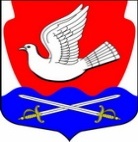 АДМИНИСТРАЦИЯМУНИЦИПАЛЬНОГО ОБРАЗОВАНИЯИССАДСКОЕ СЕЛЬСКОЕ ПОСЕЛЕНИЕВОЛХОВСКОГО МУНИЦИПАЛЬНОГО РАЙОНАЛЕНИНГРАДСКОЙ ОБЛАСТИПОСТАНОВЛЕНИЕ Проектот               2022 года                                                                                    № О   запрете пала сухой травы на территории МО Иссадское сельское поселение Волховского муниципального района Ленинградской области            В соответствии  о статьей 14 Федерального закона от 06.10.2003 года № 131-ФЗ «Об общих принципах организации местного самоуправления  в Российской Федерации», Федеральным Законом от 21 декабря 1994 года № 69-ФЗ «О пожарной безопасности», Постановлением Правительства Российской Федерации от 16.09.2020 года № 1479 "Об утверждении Правил противопожарного режима в Российской Федерации", Постановлением Правительства Ленинградской области от 12.12.2006 года № 336 «Об обеспечении пожарной безопасности на территории Ленинградской области»,   с целью обеспечения безопасности населенных пунктов, охраны лесов, торфяников и сельскохозяйственных угодий от пожаров, повышения эффективности принимаемых профилактических мер, недопущения чрезвычайных ситуаций на территории муниципального образования Иссадское сельское поселение в пожароопасный период 2022 года , п о с т а н о в л я ю:Руководителям предприятий, учреждений и организаций независимо от их организационно-правовой формы, индивидуальным предпринимателям осуществляющим деятельность на территории Иссадского сельского поселения Волховского муниципального района Ленинградской области обеспечить:очистку  подведомственных территорий от сухой травы и горючего мусора;недопущение сжигания стерни, сухой травы и разведение костров на подведомственных территориях.Гражданам, проживающим и находящимся на территории МО Иссадское сельское поселение Волховского муниципального района, рекомендовать:2.1.   обеспечить соблюдение противопожарного режима и не допускать применение открытого огня и иных возможных источников возгорания вблизи полей, сельскохозяйственных угодий, мест размещения  сухой травы, торфяных месторождений, в лесных массивах, на индивидуальных участках в населенных пунктах;2.2. устанавливать на участках бочки с водой, два ведра или иметь не менее двух огнетушителей.Членам садоводческих и огороднических некоммерческих объединений, дачных некоммерческих партнерств рекомендовать: обеспечить соблюдение противопожарного режима и не допускать применение открытого огня и других возможных источников возгорания вблизи полей, сельскохозяйственных угодий, мест размещения сухой травы, торфяных месторождений, в лесных массивах, на индивидуальных участках в садоводствах и в населенных пунктах; 3.2. устанавливать на участках бочки с водой, два ведра или иметь не менее двух огнетушителей.     4. Рекомендовать  Волховскому лесничеству – филиал ЛОГБУ «Ленобллес» провести работу с арендаторами лесного фонда  по  ограничению всех населенных пунктов, находящихся в непосредственной близости к лесным массивам, минерализованными полосами.    5. Рекомендовать ООО «Племенной завод  «Новоладожский», главам  крестьянских (фермерских) хозяйств, индивидуальным предпринимателям, гражданам, осуществляющим сельскохозяйственную деятельность, независимо от  форм собственности:     5.1. не допускать сжигание стерни, сухой травы, разведение костров на полях, сельскохозяйственных угодьях, исключить применение других возможных источников возгорания;     5.2.  произвести опашку полей сельскохозяйственных угодий полосой не менее  в местах их примыкания к населенным пунктам, на расстоянии не менее  от крайних строений в населенных пунктах;     5.3.  произвести опашку полей сельскохозяйственных угодий шириной не менее  в местах их примыкания к лесным массивам, на расстоянии не менее      6. Настоящее постановление вступает в силу с момента подписания и подлежит опубликованию в газете «Волховские огни»  и размещению на официальном сайте администрации Иссадского сельского поселения Волховского района Ленинградской области   http://иссад.рф.      7. Контроль за исполнением данного постановления оставляю за собой.Глава администрации                                                                     Васильева Н.Б.Исполнитель Коновалова А.А.35-218